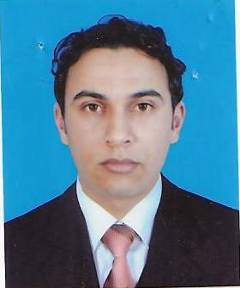 Curriculum Vitae               Khalifa Salem GallouzContact DetailsName        : Khalifa Salem GallouzAddress     : Misurata- libya  
Cell Phone : (+218) 92 8597960E-mail 	      : khalifa_g84@eng.misuratau.edu.lyPersonal Information Date of Birth   : 21 September 1984
Place of Birth  : Susa - 
Nationality      : LibyanOccupation	 : Civil Engineer
Marital Status : MarriedCareer ObjectiveTo pursue a challenging position to meet my competencies, capabilities, skills, education and experience.Academic Qualifications2008-2010Master of Civil Engineering, Comparison Of Designing Reinforced Concrete Using ACI318 And BS8110, National University Of Malaysia (UKM).2002 – 2007Bachelor of Science in Civil Engineering, Concentration Of Structural Engineering, University of Misurata - Libya.Work Experience2011 to 2020 MISURATA UNIVERSITYAppointed as one of members of teaching staff, assistance lecturer.July 2007 to July 2008 – presentAlmada Consultant company for Design and Engineering consultants  Appointed as  structure designer using STAAD PRO.February 2007 to July 2007 – presentGeem company for constructionAppointed as a site engineer.Training CoursesUsing AUTOCAD 2006  :
Date : August 2006	Duration : 15 daysProvider :  Misurata University – Misurata- Libya.Using STAAD PRO for analysis  :
Date : August 2007	Duration : 15 daysProvider :  Omar Hasan – Misurata- Libya.Using AUTOCAD CIVIL 3D   :
Date : JANUARY 2011	Duration : 30 daysProvider :  Mohammed Hassan –Egypt.
Using Total Station for surveying and plotting:
using Leica 2339 & TC 407 & Sokkia 
Date: April 2011	Provider : self studyProfessional QualificationsComputer Skills :General programs : AutoCAD, Microsoft Word.Languages :Arabic : mother tongueEnglish : very GoodCompleted Upper Intermediate and Intermediate  English language course, Centre Of English Studies(CES LONDON) 4 months .ILTS 6.0Course of academic English for postgraduate studies pre- sessional (term 1, term 2 and term 3) at the language centre of Leeds university 6 months at the UK. Interests and HobbiesLearning new engineering software.Swimming and playing Tennis .Personal ProfileSelf- motivated, enthusiastic, conscientious worker, team player, excellent communication skills.	CV last update : April 2020